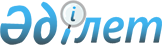 О признании утратившими силу некоторых приказов Министра национальной экономики Республики КазахстанПриказ Председателя Агентства по защите и развитию конкуренции Республики Казахстан от 15 апреля 2022 года № 8. Зарегистрирован в Министерстве юстиции Республики Казахстан 19 апреля 2022 года № 27624
      В соответствии с пунктом 2 статьи 27 Закона Республики Казахстан "О правовых актах" ПРИКАЗЫВАЮ:
      1. Признать утратившими силу некоторые приказы Министра национальной экономики Республики Казахстан по перечню согласно приложению к настоящему приказу.
      2. Департаменту расследований Агентства по защите и развитию конкуренции Республики Казахстан в установленном законодательством порядке обеспечить:
      1) государственную регистрацию настоящего приказа в Министерстве юстиции Республики Казахстан;
      2) размещение настоящего приказа на интернет-ресурсе Агентства по защите и развитию конкуренции Республики Казахстан.
      3. Контроль за исполнением настоящего приказа возложить на курирующего заместителя Председателя Агентства по защите и развитию конкуренции Республики Казахстан.
      4. Настоящий приказ вводится в действие по истечении десяти календарных дней после дня его первого официального опубликования. Перечень утративших силу некоторых приказов Министра национальной экономики Республики Казахстан
      1. Приказ Министра национальной экономики Республики Казахстан от 30 ноября 2015 года № 746 "Об утверждении Положения и регламента согласительной комиссии" (зарегистрирован в Реестре государственной регистрации нормативных правовых актов под № 12593).
      2. Приказ Министра национальной экономики Республики Казахстан от 11 апреля 2017 года № 149 "О внесении изменений в приказ Министра национальной экономики Республики Казахстан от 30 ноября 2015 года № 746-ОД "Об утверждении Положения и регламента согласительной комиссии" (зарегистрирован в Реестре государственной регистрации нормативных правовых актов под № 15085).
      3. Пункт 2 Перечня некоторых приказов Министра национальной экономики Республики Казахстан, в которые вносятся изменения, утвержденного приказом Министра национальной экономики Республики Казахстан от 11 июля 2017 года № 276 "О внесении изменений в некоторые приказы Министра национальной экономики Республики Казахстан" (зарегистрирован в Реестре государственной регистрации нормативных правовых актов под № 15447).
      4. Приказ Министра национальной экономики Республики Казахстан от 24 февраля 2020 года № 13 "О внесении изменений и дополнения в приказ Министра национальной экономики Республики Казахстан от 30 ноября 2015 года № 746 "Об утверждении Положения и регламента согласительной комиссии" (зарегистрирован в Реестре государственной регистрации нормативных правовых актов под № 20079).
					© 2012. РГП на ПХВ «Институт законодательства и правовой информации Республики Казахстан» Министерства юстиции Республики Казахстан
				
      Председатель Агентствапо защите и развитию конкуренцииРеспублики Казахстан

С. Жумангарин
Приложение к приказу
Председатель Агентства
по защите и развитию конкуренции
Республики Казахстан
от 15 апреля 2022 года № 8